2022生質能技術與應用研討會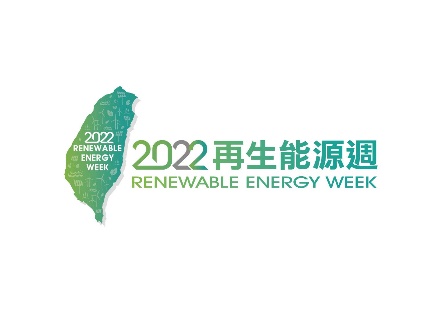 近年國際重視減碳及環境永續議題，產業對於低碳與再生能源的需求日益增加，爰此世界各國對於未來生質能的應用與發展極為重視。生質能具有低減碳成本並達成能源、環境與永續等多面向效益。生質能技術相當多元，針對不同料源，搭配合適生質能轉換技術(如裂解、氣化、生物轉換等)，生產具經濟效益的生質燃料或電力，可做為國內未來能源永續及減碳的重點推動項目。本次研討會以「生質能技術與應用」為主題，邀集國內產、學、研專家，針對生質能技術與應用等領域，進行經驗分享及技術交流，並介紹生質能推動奬勵補助措施及因應淨零排放之政府相關資源，期能提升國內生質能技術之應用及競爭力。指導單位：經濟部能源局執行單位：財團法人工業技術研究院 綠能與環境研究所日期：111年10月26日（星期三）地點：綠能科技示範場域E棟201會議室(台南市歸仁區高發二路360號)2022生質能技術與應用研討會報名表1.本研討會免費，名額60人為限，請於111年10月20日前以電子郵件報名。2.聯絡人：鄧瑞琴 小姐   Tel : 06-3636991、E-mail : JCTeng@itri.org.tw3.若疫情升溫，將改為線上會議，參加者請務必註明電子信箱。交通資訊：搭乘鐵路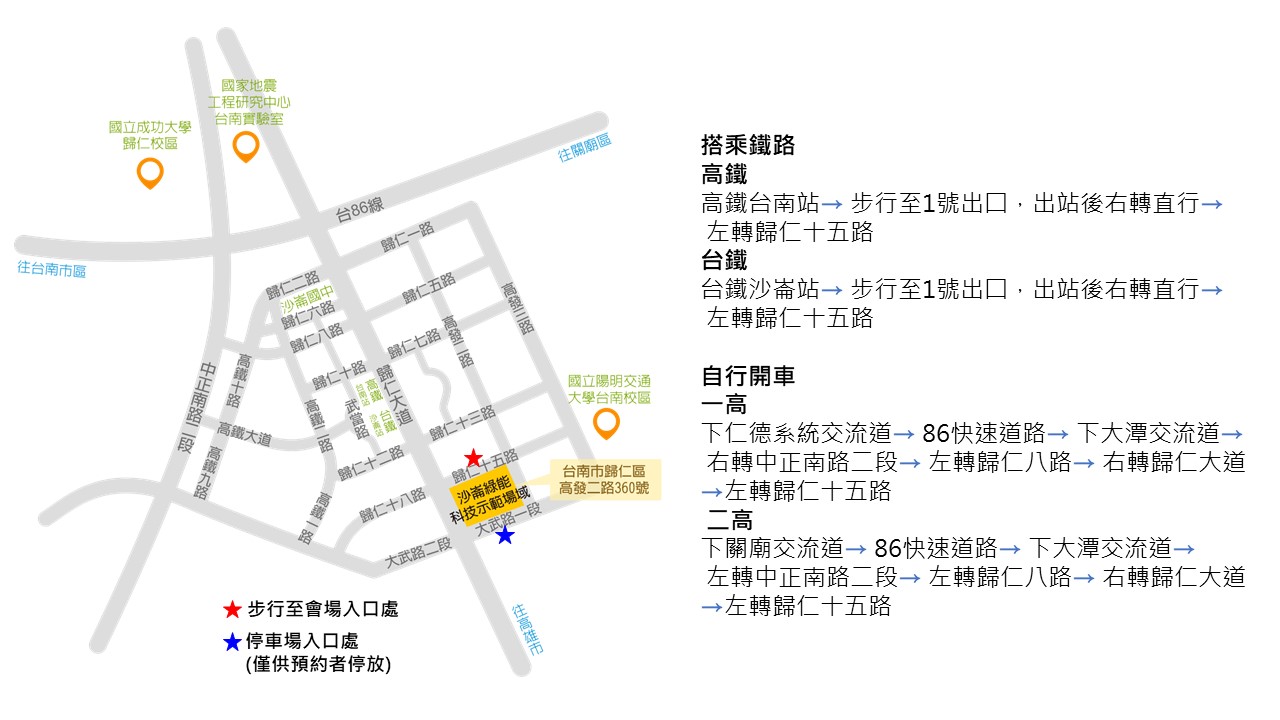 高鐵高鐵台南站→步行至1號出囗，出站後右轉歸仁大道直行→左轉歸仁十五路台鐵台鐵沙崙站→出囗步行下樓後，右轉歸仁大道直行→左轉歸仁十五路自行開車一高下仁德系統交流道→86快速道路→下大潭交流道→右轉中正南路二段→左轉歸仁八路→右轉歸仁大道→左轉歸仁十五路二高下關廟交流道→86快速道路→下大潭交流道→左轉中正南路二段→左轉歸仁八路→右轉歸仁大道→左轉歸仁十五路時間議程09：30~10：00報到10：00~10：10開幕致詞經濟部能源局/工研院綠能所10：10~11：40以焙燒製造低溫生物炭及其應用成功大學航空太空工程學系  陳維新特聘教授10：40~10：50休息10：50~11：20觸媒氣化技術之研究工研院綠能所  盧文章博士11：20~11：50台泥水泥窯協同處理生活垃圾之氣化爐運作原理及實績臺灣水泥股份有限公司  鄭昇韋資深副理11：50~12：20塑膠能資源循環利用技術展望工研院綠能所  蘇乾元博士12：20~13：30午餐13：30~14：00中小企業因應淨零排放之政府相關資源工研院綠能所  劉坤興經理14：00~14：30產業生質廢棄物厭氧醱酵能源化與資源化工研院綠能所  白明德博士14：30~15：00生質能推動奬勵補助措施工研院綠能所  陳嘉元資深工程師15：00~15：30綜合討論公司全銜聯絡電話地址電子信箱自行開車/車號參加者姓名單位名稱職稱職稱葷食素食